MINISTERO dell’ISTRUZIONE, dell’UNIVERSITÀ e della RICERCA ISTITUTO COMPRENSIVO CASTELLABATEScuole dell’Infanzia, Scuole Primarie e Scuole Secondarie di Primo Grado dei Comuni di Castellabate e Perdifumo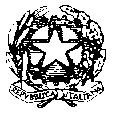 Via F. Coppola snc - 84048 S. MARIA di CASTELLABATE (SA)e-mail: saic8a0002@istruzione.itPEC:saic8a0002@pec.istruzione.itTel. 0974961097Fax 0974960549Cod. Fisc. 90021820650  Cod. Min. SAIC8A0002PIANO DIDATTICO PERSONALIZZATOAnno Scolastico 20….. - 20…..Indirizzo di studio: ………………………………………………………………………………….Classe: ………………	Sezione: ……………………Coordinatore di classe Prof ssa ………………………………………………………….………DATI RELATIVI ALL’ALUNNO: INFORMAZIONI GENERALICARRIERA SCOLASTICATIPOLOGIA DI BISOGNO EDUCATIVO SPECIALE: indicare con 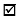 A. alunno NAI (si intendono gli alunni stranieri inseriti per la prima volta nel nostro          sistema scolastico nell’anno scolastico in corso e/o in quello precedente)B alunno straniero giunto in Italia nell’ultimo triennio (si intendono gli alunni che hanno superato la prima alfabetizzazione ma ancora non hanno raggiunto quelle competenze nella lingua italiana tali da poter affrontare le materie di studio)C. alunno straniero che pur essendo in Italia da più anni trova ancora difficoltà nella lingua italiana ed in particolare in quella dello studioD. Alunno straniero con età anagrafica non corrispondente alla classe d’inserimento causa ritardo scolastico rispetto la normativa italianaripetenza inserito in una classe “inferiore” in accordo con la famigliaEventuali altre informazioni che l’insegnante ritiene utile:……………………………………………………………………………………………………………………………………………………………………………………………………………………………………………………………………………………………………………………………………………………………………………………………………………………………………...……………………………………………………………………………………………………………………………………………    CARATTERISTICHE COMPORTAMENTALI DELL’ALLIEVOOSSERVAZIONI SUL PROCESSO DI APPRENDIMENTOHa difficoltà nella:VALUTAZIONE DELLE COMPETENZE LINGUISTICHE IN INGRESSO: indicare con:A1 : È in grado di capire frasi ed espressioni familiari e quotidiane nonché frasi molto semplici per soddisfare bisogni concreti. È in grado di presentare sé stesso o qualcun altro e porre a una persona domande che la riguardano – la casa, i conoscenti, gli oggetti che possiede, ecc. – e può rispondere allo stesso tipo di interrogativi. È in grado di comunicare in maniera molto semplice, a condizione che l’interlocutore o l’interlocutrice parli lentamente, in modo chiaro e si mostri disposto ad aiutare chi parlaA2 : È in grado di capire frasi ed espressioni usate frequentemente e di senso immediato (p.es., informazioni sulla propria persona e sulla famiglia, oppure su acquisti, lavoro, ambiente circostante). È in grado di comunicare in situazioni semplici e abituali che comportano uno scambio di informazioni semplice e diretto su temi ed attività familiari e correnti. È in grado di descrivere, con l’ausilio di mezzi linguistici semplici, la propria provenienza e formazione, l’ambiente circostante e fatti relazionati ai bisogni immediati.B1: È in grado di capire i punti principali di un discorso, a condizione che venga usata una lingua chiara e standard e che si tratti di argomenti familiari inerenti al lavoro, alla scuola, al tempo libero, ecc. parla la lingua. È in grado di esprimersi, in modo semplice e coerente, su argomenti familiari inerenti alla sfera dei suoi interessi. È in grado di riferire un’esperienza o un avvenimento, di descrivere un sogno, una speranza o un obiettivo e di fornire motivazioni e spiegazioni brevi relative a un’opinione o a un progettoIn questo Istituto l’alunno è stato ammesso alla classe ………..MODIFICHE DEGLI OBIETTIVI SPECIFICI DI APPRENDIMENTO PREVISTI DAI PIANI DI STUDIOIl Consiglio di Classe, in data ……………………, tenuto conto delle difficoltà derivanti dello svantaggiolinguisticoculturalesocio-economicopersonale (motivi fisici, biologici, fisiologici, psicologici, sociali)che non consente all’alunno/a di conseguire le abilità di studio necessarie per raggiungere il successo formativo nell’apprendimentodi tutte le disciplinedelle materie di area:umanisticalinguisticascientifica / tecnologicatecnico – praticaaltro ………………………………………………………………………………………………………………………Sulla base di considerazioni di carattere psicopedagogico, propone di adottare misure dispensative e strumenti compensativi di carattere transitorio, allo scopo di permettergli/le di raggiungere le competenze di base prefissate nelle singole discipline.Obiettivi del Consiglio di ClasseObiettivi TrasversaliPromuovere la relazione all’interno della classe di appartenenza dello studente.Valorizzare l’identità culturale e favorire lo scambio e il raffronto delle esperienze anche in ambito disciplinare.Fornire gli strumenti linguistici a livello intermedio per una promozione delle competenze linguistico-comunicative che permettano il pieno inserimento nel contesto sociale italiano.Sviluppare il metodo di studio.Fornire gli strumenti linguistici e le abilità di studio necessari per raggiungere il successo formativo nell’arco del biennio.Comprendere e saper utilizzare linguaggi non verbali in relazione agli usi e alle situazioni comunicative.      Saper apprendere in maniera efficace applicando tecniche e strategie finalizzate all’ottimizzazione delle abilità di studio.Saper gestire i linguaggi settoriali.CONTENUTI DISCPLINARICompletamente differenziati (situazione di partenza distante dal resto della classe)Ridotti: i contenuti della programmazione di classe vengono quantitativamente proposti in forma ridotta e qualitativamente adattati alla competenza linguistica in modo da proporre un percorso realisticamente sostenibile;Gli stessi programmati per la classe ma ogni docente, nell’ambito della propria disciplina, dovrà selezionare i contenuti individuando i nuclei tematici fondamentali per permettere il raggiungimento degli obiettivi minimi disciplinari indicatiMISURE DISPENSATIVENell'ambito di ciascuna disciplina l'alunno potrà essere dispensato da:lettura ad alta voce;prendere appunti;correzione di tutti gli errori ortografici considerati gravi (grafie scorrette, uso delle doppie, scansione sillabica, uso dell’apostrofo);produzione di testi complessi;tempi standard dalla consegna delle prove scritte;dettatura di testi/o appunti.STRUMENTI COMPENSATIVIL’alunno potrà usufruire dei seguenti strumenti compensativi:ausilio di un compagno che gli spiegherà i comandi e il lessico specifico;correttore ortografico;tabelle, schemi, grafici, calcolatrice;vocabolario anche multimediale.Argomenti sostitutivi e/o integrativiRiduzione degli argomentiUso di testi semplificatiProposte metodologiche:Lezione frontale alternata ad attività complementari quali il lavoro di coppia, in gruppo, …Utilizzo dei laboratoriUtilizzo di testi orali e scritti “autentici”Utilizzo di testi orali e scritti adattati e semplificatiUtilizzo di strumenti paratestuali (schemi, tabelle, grafici, ecc.)Spiegazioni individuali e individualizzateRicorso a forme di recupero in ambito curricolare con gruppi misti Altro………………………………………………………………………………………VERIFICHEAttenzione ai contenuti piuttosto che alla forma.Interrogazioni programmatepersonalizzazione delle prove (parzialmente o completamente differenziate)fornire gli strumenti necessari usati abitualmente dall’alunno/dall’allievo ingrandimenti di consegne, computer e altro)riduzione di richieste e/o tempi più lunghi per lo svolgimento di compiti scrittiprove orali in compensazione di prove scrittealtro: ……………………………………………………………………………………………………………………………..tipologie di verifiche quali: prove oggettive (vero-falso; scelta multipla; completamento di frasi con parole indicate a fondo testo (cloze); collegamento; abbinamento parolaimmagine/testo - immagine;..)- semplici domande con risposte aperte- compilazione di griglie, schemi, tabelle…; uso di immagini per facilitare la comprensione.      CRITERI DI VALUTAZIONELa valutazione per ogni singola disciplina e quella finale di ammissione alla classe successiva sarà coerente con quanto delineato nel PDP e terrà conto:DEL PDP E DEGLI OBIETTIVI DISCIPLINARI INDICATI E RAGGIUNTIDELLE ATTIVITÀ INTEGRATIVE SEGUITE DALL’ALUNNODELLA MOTIVAZIONEDELL’ IMPEGNODEI PROGRESSI IN ITALIANO L2DEI PROGRESSI NELLE DISCIPLINEDELLE POTENZIALITA’ DELL’ALUNNODELLE COMPETENZE ACQUISITEDELLA PREVISIONE DI SVILUPPO LINGUISTICOLa valutazione sarà più attenta alle conoscenze a alle competenze di analisi, sintesi e collegamento con eventuali elaborazioni personali, piuttosto che alla correttezza formale.Si terrà conto dei progressi fatti in itinere nell’acquisizione delle conoscenze e competenze per ciascuna disciplina, dell’impegno profuso e si atterrà a quella della classe.IL DIRIGENTE SCOLASTICO 	_ 	_ 	INSEGNANTI DI CLASSE 	_ 	_ 	_ 	 	_ 	_ 	_ 	 	_ 	_ 	_ 	 	_ 	_ 	_ 	Firma di uno dei genitori o chi ne fa le veciDATA__ 	Il presente PDP ha carattere transitorio quadrimestrale o annuale e può essere rivisto in qualsiasi momento.Reperibilità del documento: copia inserita nel registro dei verbali (per la secondaria) / nel registro di classe (per la primaria)SCHEDA DISCIPLINA(*) : …………..………………………	DOCENTE: …………………………… CONTENUTI DISCIPLINARI, PROPOSTE METODOLOGICHE, VALUTAZIONEScegliere le voci che interessanoContenuti:Nessun adattamento del piano di studiAdattamenti del piano di studiAdattamenti al programma proposto al resto della classeApplicazione degli obiettivi minimi previsti dal piano di lavoro disciplinareArgomenti sostitutivi e/o integrativiUso di testi semplificatiIndividuazione di un vocabolario essenzialeContenuti e strutture legati all’italiano L2 per la comunicazione quotidiana  Altro……………………………………………………………………………………………………Proposte metodologiche:Lezione frontale alternata ad attività complementari quali il lavoro di coppia, in gruppo, …Utilizzo dei laboratoriUtilizzo di testi orali e scritti “autentici”Utilizzo di testi orali e scritti adattati e semplificatiUtilizzo di strumenti paratestuali (schemi, tabelle, grafici, ecc.)Spiegazioni individuali e individualizzateRicorso a forme di recupero in ambito curricolare con gruppi misti Altro………………………………………………………………………………………………………..VerificheVerifiche oraliVerifiche scritteProve oggettive: vero-falso / scelte multiple / completamentoTempi di verifica più lunghi   Altro…………………………………...      Valutazione:La valutazione sarà più attenta alle conoscenze a alle competenze di analisi, sintesi e collegamento con eventuali elaborazioni personali, piuttosto che alla correttezza formale.Si terrà conto dei progressi fatti in itinere nell’acquisizione delle conoscenze e competenze per ciascuna disciplina, dell’impegno profuso e si atterrà a quella della classe.Firma dell’insegnante(*) In alternativa alle scheda unica, una da compilare per ciascun docente se lo svantaggio riguarda solo singole disciplineSCHEDA PER L’AREA(*): …………..………………………………………………………………CONTENUTI DISCIPLINARI, PROPOSTE METODOLOGICHE, VALUTAZIONEscegliere le voci che interessanoContenuti:Nessun adattamento del piano di studiAdattamenti del piano di studiAdattamenti al programma proposto al resto della classeApplicazione degli obiettivi minimi previsti dal piano di lavoro disciplinareArgomenti sostitutivi e/o integrativiUso di testi semplificatiIndividuazione di un vocabolario essenzialeContenuti e strutture legati all’italiano L2 per la comunicazione quotidiana Altro…………………………………………………………………………………………………..Proposte metodologiche:Lezione frontale alternata ad attività complementari quali il lavoro di coppia, in gruppo, …Utilizzo dei laboratoriUtilizzo di testi orali e scritti “autentici”Utilizzo di testi orali e scritti adattati e semplificatiUtilizzo di strumenti paratestuali (schemi, tabelle, grafici, ecc.)Spiegazioni individuali e individualizzateRicorso a forme di recupero in ambito curricolare con gruppi misti  Altro…………………………………………………………………………………………………………VerificheVerifiche oraliVerifiche scritteProve oggettive: vero-falso / scelte multiple / completamentoTempi di verifica più lunghi Altro……………………………………………………………………………………………………………Valutazione:La valutazione sarà più attenta alle conoscenze a alle competenze di analisi, sintesi e collegamento con eventuali elaborazioni personali, piuttosto che alla correttezza formale.Si terrà conto dei progressi fatti in itinere nell’acquisizione delle conoscenze e competenze per ciascuna disciplina, dell’impegno profuso e si atterrà a quella della classe.Firma degli insegnanti(*)Da compilare in alternativa alle scheda unica, qualora lo svantaggio riguardasse solo alcune areeCASTELLABATE, …………………...............Il Consiglio di ClasseI GenitoriCognome e NomeAnno e luogo di nascitaLingua/e d’origineLingue	studiate	oltre	a quella/e d’origineN° anni di soggiorno in Italia fino al momento attualeAnno di arrivo in ItaliaEventuale corso di Italiano L2 frequentato in ItaliaTipologia familiareAll’esteroN° anni:In ItaliaN° anni:Corrispondenza tra età anagrafica e classe diinserimento (eventuale ritardo scolastico)Sì 	No sìnoin parteosservazioniCollaborazione con i pariCollaborazione con gli adultiMotivazione allo studioDisponibilità alle attivitàRispetto delle regoleAutonomia personaleOrganizzazione nel lavoro scolasticoEsecuzione del lavoro domesticoCura del materialeFrequenza regolarememorizzazioneSINOIN PARTErielaborazioneSINOIN PARTEconcentrazioneSINOIN PARTEattenzioneSINOIN PARTElogicaSINOIN PARTEacquisizione di automatismiSINOIN PARTECOMPETENZAA1A2B1COMPRENSIONE ORALECOMPRENSIONE SCRITTAINTERAZIONE ORALEPRODUZIONE ORALEPRODUZIONE SCRITTADisciplinaObiettivi minimi ItalianoRiesce a leggere e comprendere un testo con l'aiuto di domande-guida e di attività di approfondimento (sottolineatura, titolazione);Conosce le principali funzioni comunicative della lingua;Sa comunicare, in forma sufficientemente comprensibile, semplici contenuti appresi;Ha arricchito il patrimonio lessicale;Produce semplici testi d'uso con l'aiuto di domande stimolo;Conosce e rispetta le principali convenzioni ortografiche;Sa effettuare alcune semplici riflessioni morfologiche e sintattiche.StoriaSa orientarsi nel tempo, costruendo linee cronologiche e tabelle con operatori temporali;Sa collocare sulla linea del tempo alcuni grandi avvenimenti;Sa esporre semplici contenuti evidenziando i fatti principali, rispondendo a domande guida;Produce brevi testi utilizzando fonti;Ricava informazioni da immagini, tabelle, grafici;Riconosce i principali personaggi ed il loro contesto.GeografiaRiconosce e localizza i principali oggetti e fenomeni geografici di volta in volta considerati;Sa collocare nello spazio la regione in cui viviamo (in relazione alle altre regioni ed anche al paese di provenienza);Sa interpretare attraverso le carte i differenti ambienti naturali;Sa leggere l’atlante cogliendone la struttura;Conosce le caratteristiche morfologiche ed economiche del territorio in cui viviamo (anche in comparazione con altri ambienti);Riconosce e localizza i principali oggetti e fenomeni geografici presi in considerazione e li descrive, utilizzando un patrimonio lessicale essenziale.Lingua IngleseSa salutare, presentarsi e presentare altre persone;Sa chiedere e dare semplici informazioni (età, luoghi, orario, indirizzi, lavoro);Comprende semplici messaggi orali e riesce quindi ad eseguire comandi;Conosce i numeri;Conoscere l'alfabeto;Conosce le più semplici regole morfologiche (uso degli articoli, verbi, plurali, pronomi, aggettivi, …).MatematicaClasse 1^	- Esegue le 4 operazioni, con i numeri naturali e decimali;Calcola semplici potenze e radici;Risolve problemi con testo figurato.Classe 2^	- Opera con le frazioni;Interpreta e realizza grafici sul piano cartesiano;Risolve quesiti che implichino il concetto di area;Rappresenta dati statistici.Classe 3^	- Opera nell’insieme dei numeri reali;Realizza lo sviluppo piano di poliedri e solidi di rotazione;Applica le formule per il calcolo di superfici totali e volumi.ScienzeConosce la struttura della terra e i suoi moti fondamentali;Si sa orientare;Conosce gli ambienti e gli elementi che li  costituiscono;Conosce le principali caratteristiche del sistema  solare; sa descrivere i principali fenomeni naturali.TecnologiaOrdina, in modo consapevole, lo spazio del proprio lavoro;Riconosce e sceglie gli attrezzi da disegno e da lavoro in funzione dell’operazione da compiere;Utilizza in modo appropriato gli strumenti da disegno, di misura, di laboratorio.Arte e ImmagineRealizza elaborati visivi attraverso semplici procedimenti operativi e tecniche artistiche di base, usando in maniera essenziale le strutture del linguaggio visuale;Riconosce le denominazione di alcune forme o stili (storia dell’arte) attraverso l’uso di testi facilitati.Ed. MusicaleSuona e canta brani anche in lingua madre;Individua il nucleo ritmico-melodico caratteristico.Ed. MotoriaUtilizza gli schemi motori e posturali;Utilizza le abilità motorie generali e specifiche con l’uso di piccoli attrezzi.